Forward agenda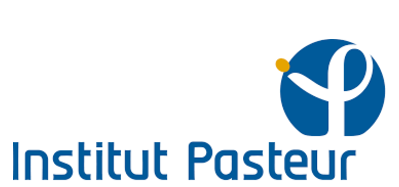 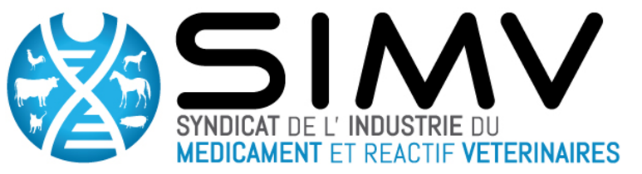 27 September 2017 – 2:00 pm to 5:30 pm2pmWelcome and introduction from the Pastor Institute and the SIMVPierre Legrain (Head of Development Department) and Catherine Charreyre (SIMV / Merial-Boehringer)2:05 pm to 2:30Presentation of the veterinary sector and the development of new veterinary medicinal products - by the SIMVMarket of a veterinary medicinal products and veterinary drugs developmentPascal Raoul (SIMV / CEVA) - Director Innovation and Science BiologySpecific animal drug development needs for a veterinary SMEsOlivier Charpiat (SIMV / TVM) General Manager at TVM Laboratories & Vice-Président SIMVSpecific veterinary diagnostic industries needsSERGE Leterme (SIMV/ Idexx) -  Head of Research & Development and Operations, Worlwide, for Livestock, Poultry and Dairy Diagnostic Products2:30 pm to 3:15 pmRound table 1 :  DiagnosticsVeterinary industry point of view : Success story of Schmallenberg diagnostic tests Philippe Pourquier (SIMV/Idvet) - CEO at IDvetCooperation and collaboration possibilities in the veterinary diagnostic field: concrete examples at the Institut Pasteur E. Brient-Litzler (Directrice adjointe du Centre d’Innovation et de Recherche Technologique (CITECH) – Institut Pasteur Paris) ; P. Bourhy (Unité de Biologie des Spirochètes – Institut Pasteur Paris) ; R. Jambou (Département de Parasitologie Mycologie – Institut Pasteur de Côte-d’Ivoire)Philippe Pourquier (SIMV- Idvet) - CEO at IDvet ; SERGE Leterme (SIMV -Idexx) -  Head of Research & Development and Operations, Worlwide, for Livestock, Poultry and Dairy Diagnostic Products3 :15 pm to 4 :00 pmRound Table 2 :  Antibiotic resistanceWhat innovative solutions to antimicrobial resistance ? - Philippe Glaser (Unité Ecologie et évolution de la Résistance aux Antibiotiques)Possible cooperation paths and collaborationsPhilippe Glaser (Unité Ecologie et évolution de la Résistance aux Antibiotiques), Gérard- Marie Papierok (SIMV / Virbac), Public research and clusters partnership Manager ; Bertrand Ridremont (SIMV/MSD Santé animale) Technical Director BU Ruminants ; Marie-Anne BARTHELEMY (SIMV) General Secretary of the SIMV4:00 pmto 4:15 pmBreak4:15 pm to 5:00 pmRound Table 3 :  VaccinesVeterinary vaccine industry overview : Success story of Bluetongue vaccines - Pascal Hudelet (SIMV/BI), Head, Technical Services, the Veterinary Public Health Center – to confirmHow veterinary vaccine industries and Pasteur Institute might collaborate in vaccinology ? Christiane Gerke (Head of Vaccine Programs, Development Department - Institut Pasteur Paris) ; Philippe Jeannin – (SIMV/BI) Chief Technical Officer5:00 to 5:25 pmGeneral conclusionsR&D Dating for Animal Health and Innovation presentation-  Claire Brugerolles (SIMV)Mechanisms for cooperation & Incentive Programs at the Pasteur Institute Intervention of the International Network of Pasteur Institute 5:25 pm to 5:30 pmFinal statementsPierre Legrain, Jean-Louis HunaultCocktailCocktail